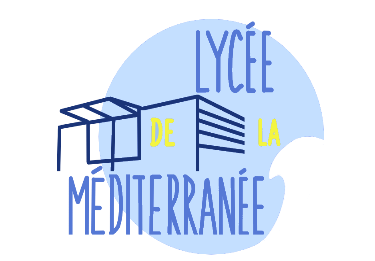 ENSEIGNEMENT OPTIONNELSECTION EUROPÉENNE ITALIENFICHE DE CANDIDATURE DE L’ÉLÈVEETENGAGEMENT DE LA FAMILLEJe soussigné (e) :  M/Mme ………………………………………………….père / mère / tuteur ou représentant légal (RAYER LES MENTIONS INUTILES)souhaiterais que mon enfant ………………………………………………..né(e) le ………………………………………….à ……………………………régulièrement inscrit/te au collège ……………..…………………………..suive l'option facultative SECTION EUROPÉENNE ITALIEN au lycée de La Méditerranée de La Ciotat.Signature du représentant légal 			Signature de l’élèveFiche à retourner dûment complétée au Lycée de La Méditerranée (par courrier déposé à la loge ou par mail à itaproftomassini@gmail.com)avant le vendredi 19 avril 2024, avec les documents ci-dessous :- Bulletin(s) de Troisième disponible(s)- Courrier sur papier libre de l’enseignant d’italien attestant de la motivation et du niveau de l’élèveLes élèves affectés au Lycée de La Méditerranée (résultats fin juin) pourront, s’ils le souhaitent, rencontrer une enseignante de la Section au moment de leur inscription dans l’établissement (début juillet).